PENGURUSAN PIUTANG NEGARA PADA KEMENTERIAN/LEMBAGA DALAM PERSPEKTIF HUKUM PERDATA (STUDI PADA KANTOR PELAYANAN KEKAYAAN NEGARA DAN LELANG MEDAN)SKRIPSIOLEHNOVIDA HELEN BARIANGNPM : 185114041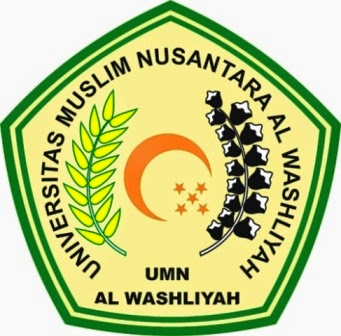 FAKULTAS HUKUM JURUSAN ILMU HUKUMUNIVERSITAS MUSLIM NUSANTARA (UMN) AL-WASHLIYAHMEDAN2022PENGURUSAN PIUTANG NEGARA PADA KEMENTERIAN/LEMBAGA DALAM PERSPEKTIF HUKUM PERDATA (STUDI PADA KANTOR PELAYANAN KEKAYAAN NEGARA DAN LELANG MEDAN)Skripsi Diajukan untuk memperoleh Gelar Sarjana Hukum pada Program Studi Hukum Fakultas Hukum Universitas Muslim Nusantara Al-WashliyahOLEHNOVIDA HELEN BARIANGNPM : 185114041FAKULTAS HUKUM JURUSAN ILMU HUKUMUNIVERSITAS MUSLIM NUSANTARA (UMN) AL-WASHLIYAHMEDAN2022